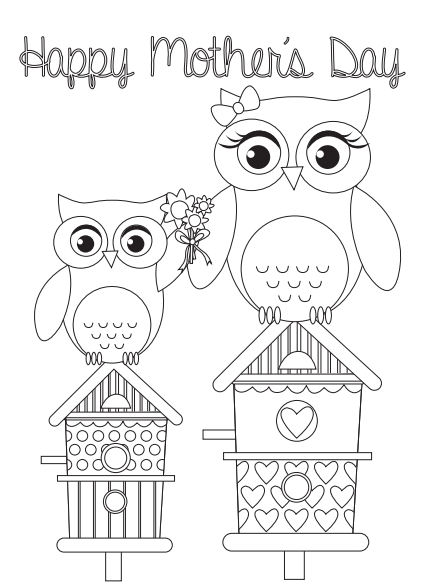 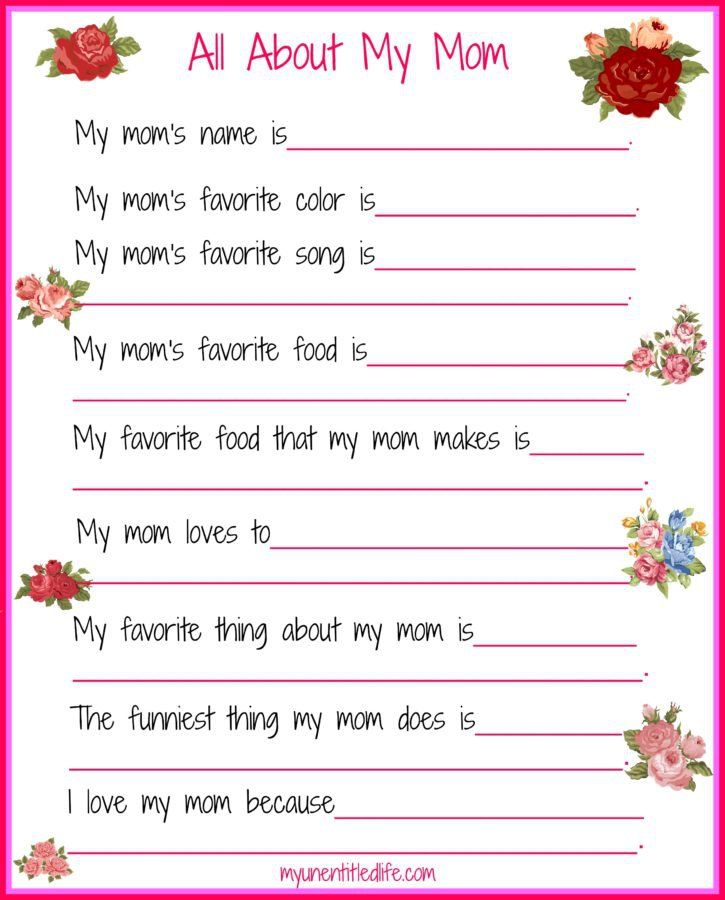 NOMBRE ESTUDIANTECURSO5to a y B FECHANOMBRE ASIGNATURAIngles Descripción de actividadDebido a que se aproxima el día de las madres los alumnos deben confeccionar una tarjeta para sus mamás con la plantilla presente en este documento. Además se adjunta un quiz sobre actividades o datos sobre la mamá, el cual NO ES NECESARIO imprimirlo, puede ser confeccionado a Mano por el/la estudiante